1.7.5. Wirbelströme und deren AnwendungEin Elektromagnet wird hinter ein sich drehendes Stahlrad gebracht.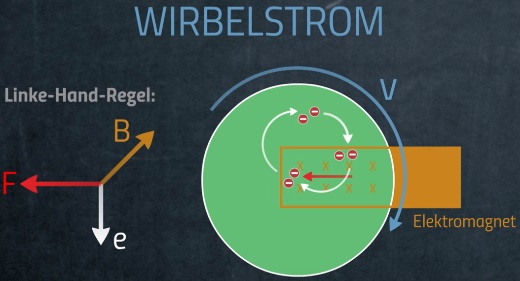 Die Elektronen bewegen sich nach unten.Das Magnetfeld ist nach hinten gerichtet.Auf die Elektronen wirkt eine nach links gerichtete Lorentzkraft. Diese werden jetzt in die Mitte gepresst.Es entsteht dort ein Elektronenüberschuss, der einen Ladungsausgleich erfordert. Die Elektronen wandern also über den feldfreien Raum wieder zurück.Den „geschlossenen Kreis“ aus Elektronenbewegungen nennt man einen WIRBELSTROM.Dieser Stromfluss erzeugt ein neues Magnetfeld, welchen aufgrund der Lenz‘schen Regel dem ursprünglichen Feld entgegengesetzt gerichtet ist.Anwendungen:Wirbelstrombremsen
Die entgegengesetzt gerichteten Magnetfelder werden als Bremse benutzt. Bei ICE-3 werden durch Bremsmagnete Wirbelströme in den Schienen erzeugt. Diese funktionieren, im Gegensatz zu Bremsscheiben, auch bei Nässe oder Eis.	
Bei Achterbahnen oder einem Free-Fall-Tower verwendet man Permanentmagneten (Gefahr des Stromausfalls).Induktionsherde
Im Induktionsherd befinden sich Spulen, die von Wechselsträmen hoher Frequenz durchflossen werden (25000 bis 40000 Hz). Dadurch entstehen im (ferromagnetischen) Topfboden starke Wirbelströme, die diesen sehr schnell erhitzen.Materialprüfung	
Befinden sich in einem Material Risse, können sich Wirbelströme schlechter ausbreiten. Mit Wirbelströmen ist also eine Materialprüfung möglich.Abfalltrennung	
In einem Wirbelstromabscheider lassen sich elektrisch leitende Stoffe von Nichtleitern trennen.unerwünschte Wirbelströme	
In Eisenkernen von Transformatoren sollen möglichst keine Wirbelströme entstehen. Daher verwendet man geblätterte Kerne.